                                    Vegetable soup                                         Serves 4-6Ingredients: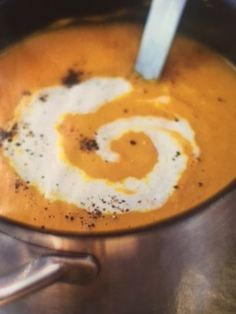 1 tbsp butter (eg Flora plant butter)1 tbsp olive oil1 onion, chopped2-3 medium potatoes, chopped into cubes2 carrots, chopped 1 parsnip, chopped1 litre vegetable stock (eg Marigold vegan bouillon powder)100ml soya single cream (eg Alpro single soya UHT)Method:Over a medium-high heat, melt the butter with the oil in a big pan. When the butter foams, add the onion and fry for 2 minutes. Add the veg and cook for 6-10 minutes until they start to soften. Add the stock and bring to the boil. Lower the heat and simmer for 15-20 minutes or until the vegetables are tender.Liquidise and season. Stir in the cream before serving.